《员工关系管理与劳动法实务》上课时间：2017年8月12-13日                        课程费用：3200元/人课程对象：人力资源总监/主管/经理、行政主管；分管人力资源的副总裁、副总经理等主讲老师：魏老师劳达laboroot创始人、CEO；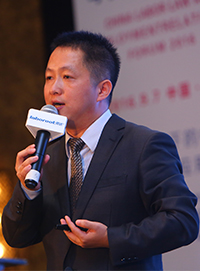 上海人才服务行业协会副会长；清华大学、复旦大学等知名高校兼职教授；总裁班特聘培训师；北京中关村人才协会劳动法与员工关系专业委员会首届轮值主席；《人力资源》杂志领衔专家；上海管理科学学会管理咨询专业委员会副主任等兼职职务。获时代光华与搜狐职场一言堂“2011年度最佳人力资源培训师”、上海交通大学海外教育学院“2016最佳讲师”等荣誉。劳动法和员工关系领域的顶尖专家，担任数十家500强企业常年顾问，主持企业并购、裁员、搬迁、关厂、用工模式设计、HR外包、员工关系体系建设、人力成本筹划、劳动争议处理等重大咨询项目数百起，出版《裁员误区及风险控制》、《经历3+1》等近二十部专著。课程背景随着《劳动合同法》、《社会保险法》等一系列人事管理法律规定的颁布实施，由于不专业、不规范的人力资源操作所引发的劳动争议呈井喷的趋势。如何有效建设企业的员工关系管理体系，提高员工关系实务操作水平，预防劳动争议，控制用人风险，实现卓越员工关系管理，成为企业管理者关注的重点问题。课程收益理解和把握员工关系管理工作中涉及的基本法律规定、方法和技巧，避免陷入各类误区；全面、系统提高员工关系管理实操能力；帮助企业建立一套行之有效的员工关系风险管控体系，合法有效地控制员工关系风险。课程大纲一、员工关系管理新变化与企业管理新挑战二、用工模式筹划与风险控制1、五大用工模式的利弊对比分析2、劳务派遣、人事外包策略与法律风险控制劳务派遣“七宗罪”及其法律风险劳务派遣中的“三性”与比例跨地区劳务派遣如何有效用好“劳务派遣”与“业务外包”？3、内退、停薪留职、待岗等特殊人员聘用管理与风险控制4、实习、退休人员的聘用管理与风险控制三、入职管理风险控制1、企业招聘风险控制招聘计划与招聘申请招聘简章的法律效力及风险面试过程的法律风险控制体检环节设置的风险OFFER（录取通知书）的法律效力与风险企业招聘三原则2、劳动合同签订管理风险控制不签订劳动合同的法律后果员工拒签劳动合同的处理劳动合同文本设计劳动合同签订流程设计四、在职管理风险控制1、工时、加班管理风险控制标准、综合计算、不定时、计件等不同工时的基本规定与加班认定加班工资基数的确定方式和计算加班成本与风险控制六大法宝及常见争议处理2、假期管理风险控制年休假休不完可以视为放弃吗？探亲假只适用于全民所有制企业吗？婚丧假该如何申请？依法“二孩”产假该如何休？如何管控员工“泡病假”？3、降岗降薪风险控制降岗降薪的两个误区如何依法单方降岗降薪？怎样设计降岗降薪的约定条款才是合法的？如何协商降岗降薪？4、保密与竞业限制风险控制商业秘密的法律保护保密与竞业限制的区别与运用保密协议、竞业限制协议运用技巧五、离职管理风险控制1、离职成本的精确计算：补偿金、赔偿金及其它成本2、员工跳槽管理风险控制案例：员工辞职权、工作交接义务与公司退工手续的冲突3、员工裁减、解雇风险控制三个案例：违纪、不胜任及群体性裁员引发的劳资纠纷员工裁减、解雇的的若干种理由、误区、法定条件、程序与手续裁员、减员、自愿离职计划、劝退等手段的区别与运用离职面谈及员工解雇的“艺术化”处理……六、薪酬、社保、个税管理风险控制1、薪酬设计、支付、扣减风险控制薪酬、工资、劳务费、福利的定义与区别工资的政策成本及风险成本精确计薪、准确发薪、合法扣薪、合法调薪及有关工资的争议处理薪酬结构设计与纳税管理策略2、社会保险管理风险控制不交社保、少缴社保、不按时交社保的风险及应对跨地区缴交社保的风险及应对特殊人员的社保缴交风险及应对七、新形势下的员工关系管理策略1、战略性员工关系管理思路2、员工关系风险管控体系设计八、答疑互动